National Centre of Robotic and Automation 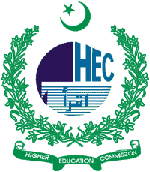 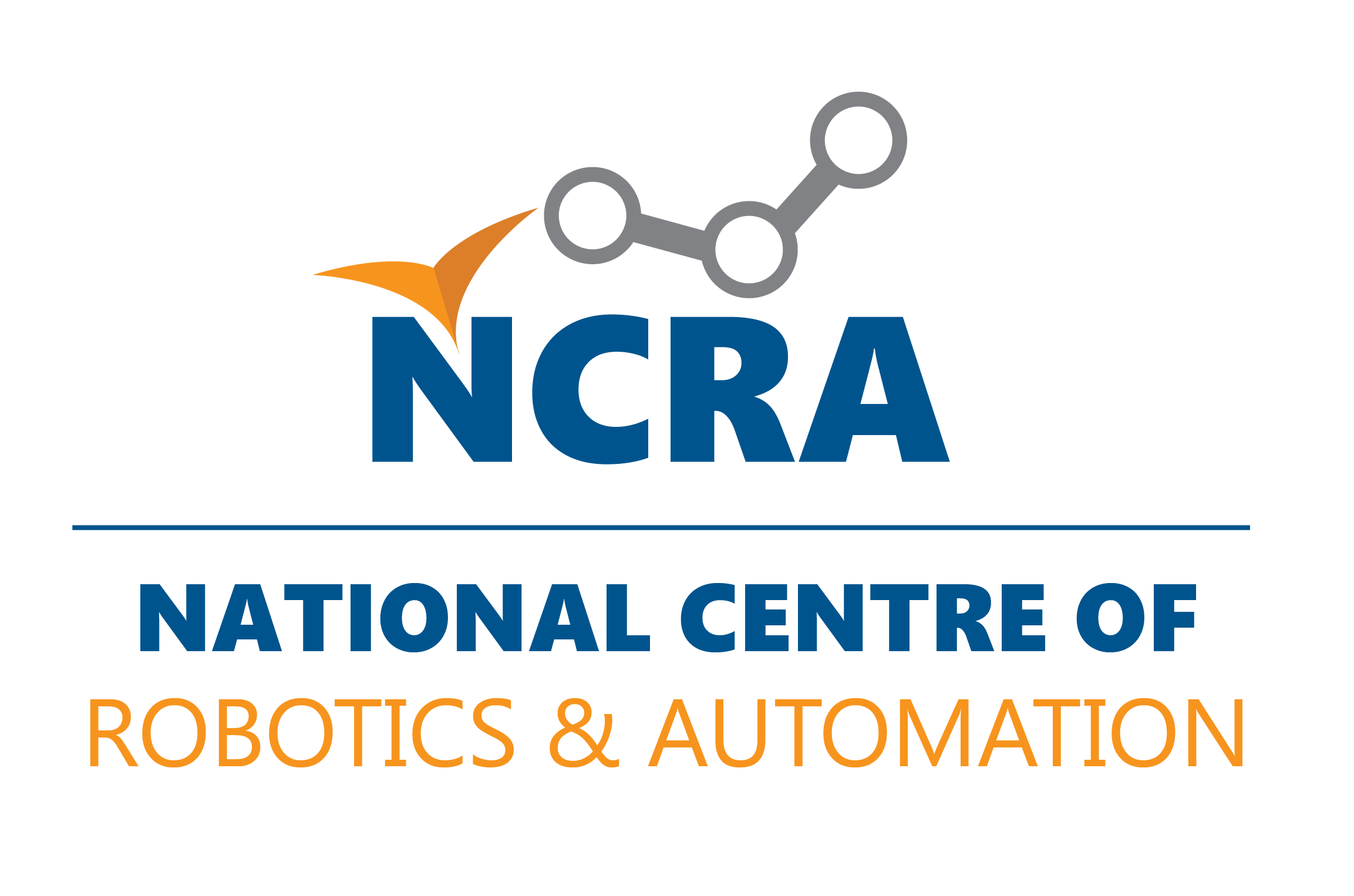 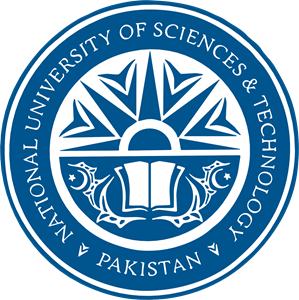 Research fund forPrototype/Product Development grant proposalCOVER SHEET FOR PROPOSALProject DEtails1.  PROJECT EXECUTIVE SUMMARY2.  PROPOSED GOALS/OBJECTIVES (please identify quantifiable goals)3.   INTRODUCTION (not to exceed one page)4A. BACKGROUND AND METHODOLOGY OF THE PROPOSED RESEARCH (Not to exceed two pages)4B. RESEARCH PLAN: SCHEDULE/PHASING (Preferably with a time/ GANTchart not to exceed one page)4C. REFERENCES (cited in 3, 4A & 4B; not to exceed two pages)5. IMPACT6. Sustainable Development Goals (SDG’s) (How and which of the SDG’s will be addressed in this study? Justify how the proposed research will contribute to achieve SDG’s of Pakistan. For details on SDG’s /s please visit:)http://undocs.org/A/68/970 http://www.un.org/sustainabledevelopment/sustainable-development-goalshttp://www.slideshare.net/derekschwabe/the-17-proposed-sustainable-development-goals7. PROJECT PARTNERS (information on Industry)8. PROJECT Business Plan/Work plan (Attach the Business Plan for your proposed project)9. PROJECT OUTPUT10.  FACILITIES AND FUNDING 11A. PRINCIPAL INVESTIGATOR 11B. Industrial Partner (Profile of Partner industry, Accreditation and Certification, Website, Focal Person Contacts. Email, mobile and landline)11C. CO-PRINCIPAL INVESTIGATOR12A. ESTIMATED BUDGET FOR THE PROPOSED RESEARCH PERIOD (Rs. in million, please avoid simple calculations)NCRA will fund up to Rs. 15 Million and there is no limit for Industry but proposals with industrial financial assistance will be preferred. Please submit M.S. Excel sheet separately.Prototype Development Cost12A. ESTIMATED BUDGET FOR THE PROPOSED RESEARCH PERIOD (Rs. In million)-continued  13. JUSTIFICATION (Please justify your request in a background of the existing facilities available at the host Institute.)_____________________________Signature Principal Applicant 						Date:Check list:Make sure the following must accompany the application otherwise proposal will not be shortlisted.CNIC & Photograph of PIIndustry Support LetterKey Performance IndicatorsCV of PI (Brief) with web link to detailedCV of CO-PI (Brief) with web link to detailedProfile of Industrial PartnerQuotations A1.   TITLE OF PROPOSED PROJECTA2.   CLASSIFICATION/NAME OF PRODUCT/PROCESS/SERVICE TO BE CREATEDA3. RELEVANCE OF THE PROJECT WITH THE DOMAIN OF ROBOTICS AND AUTOMATION (Up to 100 words)A4. List of Contents: A1.   TITLE OF PROPOSED PROJECTA2.   CLASSIFICATION/NAME OF PRODUCT/PROCESS/SERVICE TO BE CREATEDA3. RELEVANCE OF THE PROJECT WITH THE DOMAIN OF ROBOTICS AND AUTOMATION (Up to 100 words)A4. List of Contents: A1.   TITLE OF PROPOSED PROJECTA2.   CLASSIFICATION/NAME OF PRODUCT/PROCESS/SERVICE TO BE CREATEDA3. RELEVANCE OF THE PROJECT WITH THE DOMAIN OF ROBOTICS AND AUTOMATION (Up to 100 words)A4. List of Contents: A1.   TITLE OF PROPOSED PROJECTA2.   CLASSIFICATION/NAME OF PRODUCT/PROCESS/SERVICE TO BE CREATEDA3. RELEVANCE OF THE PROJECT WITH THE DOMAIN OF ROBOTICS AND AUTOMATION (Up to 100 words)A4. List of Contents: A1.   TITLE OF PROPOSED PROJECTA2.   CLASSIFICATION/NAME OF PRODUCT/PROCESS/SERVICE TO BE CREATEDA3. RELEVANCE OF THE PROJECT WITH THE DOMAIN OF ROBOTICS AND AUTOMATION (Up to 100 words)A4. List of Contents: A1.   TITLE OF PROPOSED PROJECTA2.   CLASSIFICATION/NAME OF PRODUCT/PROCESS/SERVICE TO BE CREATEDA3. RELEVANCE OF THE PROJECT WITH THE DOMAIN OF ROBOTICS AND AUTOMATION (Up to 100 words)A4. List of Contents: A1.   TITLE OF PROPOSED PROJECTA2.   CLASSIFICATION/NAME OF PRODUCT/PROCESS/SERVICE TO BE CREATEDA3. RELEVANCE OF THE PROJECT WITH THE DOMAIN OF ROBOTICS AND AUTOMATION (Up to 100 words)A4. List of Contents: A1.   TITLE OF PROPOSED PROJECTA2.   CLASSIFICATION/NAME OF PRODUCT/PROCESS/SERVICE TO BE CREATEDA3. RELEVANCE OF THE PROJECT WITH THE DOMAIN OF ROBOTICS AND AUTOMATION (Up to 100 words)A4. List of Contents: A1.   TITLE OF PROPOSED PROJECTA2.   CLASSIFICATION/NAME OF PRODUCT/PROCESS/SERVICE TO BE CREATEDA3. RELEVANCE OF THE PROJECT WITH THE DOMAIN OF ROBOTICS AND AUTOMATION (Up to 100 words)A4. List of Contents: B1.   RESEARCH DOMAIN       Product Development/ Improvement          Process Development/ ImprovementB2.   STATE FIELD OF RESEARCH AND SPECIALIZATION (For example; PREVIOUS EXPERIENCE WITH INDUSTRIAL RESEARCH)        Major/Specialization    _______________________________     Relevant Industry _____________________________________B1.   RESEARCH DOMAIN       Product Development/ Improvement          Process Development/ ImprovementB2.   STATE FIELD OF RESEARCH AND SPECIALIZATION (For example; PREVIOUS EXPERIENCE WITH INDUSTRIAL RESEARCH)        Major/Specialization    _______________________________     Relevant Industry _____________________________________B1.   RESEARCH DOMAIN       Product Development/ Improvement          Process Development/ ImprovementB2.   STATE FIELD OF RESEARCH AND SPECIALIZATION (For example; PREVIOUS EXPERIENCE WITH INDUSTRIAL RESEARCH)        Major/Specialization    _______________________________     Relevant Industry _____________________________________B1.   RESEARCH DOMAIN       Product Development/ Improvement          Process Development/ ImprovementB2.   STATE FIELD OF RESEARCH AND SPECIALIZATION (For example; PREVIOUS EXPERIENCE WITH INDUSTRIAL RESEARCH)        Major/Specialization    _______________________________     Relevant Industry _____________________________________B1.   RESEARCH DOMAIN       Product Development/ Improvement          Process Development/ ImprovementB2.   STATE FIELD OF RESEARCH AND SPECIALIZATION (For example; PREVIOUS EXPERIENCE WITH INDUSTRIAL RESEARCH)        Major/Specialization    _______________________________     Relevant Industry _____________________________________B1.   RESEARCH DOMAIN       Product Development/ Improvement          Process Development/ ImprovementB2.   STATE FIELD OF RESEARCH AND SPECIALIZATION (For example; PREVIOUS EXPERIENCE WITH INDUSTRIAL RESEARCH)        Major/Specialization    _______________________________     Relevant Industry _____________________________________B1.   RESEARCH DOMAIN       Product Development/ Improvement          Process Development/ ImprovementB2.   STATE FIELD OF RESEARCH AND SPECIALIZATION (For example; PREVIOUS EXPERIENCE WITH INDUSTRIAL RESEARCH)        Major/Specialization    _______________________________     Relevant Industry _____________________________________B1.   RESEARCH DOMAIN       Product Development/ Improvement          Process Development/ ImprovementB2.   STATE FIELD OF RESEARCH AND SPECIALIZATION (For example; PREVIOUS EXPERIENCE WITH INDUSTRIAL RESEARCH)        Major/Specialization    _______________________________     Relevant Industry _____________________________________B1.   RESEARCH DOMAIN       Product Development/ Improvement          Process Development/ ImprovementB2.   STATE FIELD OF RESEARCH AND SPECIALIZATION (For example; PREVIOUS EXPERIENCE WITH INDUSTRIAL RESEARCH)        Major/Specialization    _______________________________     Relevant Industry _____________________________________C1.   PROJECT DIGEST. Describe the proposed PROJECT using about 250 words in easy business language.C2.   Patent/IP Search:What is the status of your idea vis-à-vis similar patents?Have you already filed a patent application?If a patent already exists on your idea/concept, then what is your strategy and rationale in commercializing the proposed research?Proof of funding i.e. award letter if prototype is developed or basic R&D is completed (National HEC, PSF, Ignite and or International, etc.). Please specify; C1.   PROJECT DIGEST. Describe the proposed PROJECT using about 250 words in easy business language.C2.   Patent/IP Search:What is the status of your idea vis-à-vis similar patents?Have you already filed a patent application?If a patent already exists on your idea/concept, then what is your strategy and rationale in commercializing the proposed research?Proof of funding i.e. award letter if prototype is developed or basic R&D is completed (National HEC, PSF, Ignite and or International, etc.). Please specify; C1.   PROJECT DIGEST. Describe the proposed PROJECT using about 250 words in easy business language.C2.   Patent/IP Search:What is the status of your idea vis-à-vis similar patents?Have you already filed a patent application?If a patent already exists on your idea/concept, then what is your strategy and rationale in commercializing the proposed research?Proof of funding i.e. award letter if prototype is developed or basic R&D is completed (National HEC, PSF, Ignite and or International, etc.). Please specify; C1.   PROJECT DIGEST. Describe the proposed PROJECT using about 250 words in easy business language.C2.   Patent/IP Search:What is the status of your idea vis-à-vis similar patents?Have you already filed a patent application?If a patent already exists on your idea/concept, then what is your strategy and rationale in commercializing the proposed research?Proof of funding i.e. award letter if prototype is developed or basic R&D is completed (National HEC, PSF, Ignite and or International, etc.). Please specify; C1.   PROJECT DIGEST. Describe the proposed PROJECT using about 250 words in easy business language.C2.   Patent/IP Search:What is the status of your idea vis-à-vis similar patents?Have you already filed a patent application?If a patent already exists on your idea/concept, then what is your strategy and rationale in commercializing the proposed research?Proof of funding i.e. award letter if prototype is developed or basic R&D is completed (National HEC, PSF, Ignite and or International, etc.). Please specify; C1.   PROJECT DIGEST. Describe the proposed PROJECT using about 250 words in easy business language.C2.   Patent/IP Search:What is the status of your idea vis-à-vis similar patents?Have you already filed a patent application?If a patent already exists on your idea/concept, then what is your strategy and rationale in commercializing the proposed research?Proof of funding i.e. award letter if prototype is developed or basic R&D is completed (National HEC, PSF, Ignite and or International, etc.). Please specify; C1.   PROJECT DIGEST. Describe the proposed PROJECT using about 250 words in easy business language.C2.   Patent/IP Search:What is the status of your idea vis-à-vis similar patents?Have you already filed a patent application?If a patent already exists on your idea/concept, then what is your strategy and rationale in commercializing the proposed research?Proof of funding i.e. award letter if prototype is developed or basic R&D is completed (National HEC, PSF, Ignite and or International, etc.). Please specify; C1.   PROJECT DIGEST. Describe the proposed PROJECT using about 250 words in easy business language.C2.   Patent/IP Search:What is the status of your idea vis-à-vis similar patents?Have you already filed a patent application?If a patent already exists on your idea/concept, then what is your strategy and rationale in commercializing the proposed research?Proof of funding i.e. award letter if prototype is developed or basic R&D is completed (National HEC, PSF, Ignite and or International, etc.). Please specify; C1.   PROJECT DIGEST. Describe the proposed PROJECT using about 250 words in easy business language.C2.   Patent/IP Search:What is the status of your idea vis-à-vis similar patents?Have you already filed a patent application?If a patent already exists on your idea/concept, then what is your strategy and rationale in commercializing the proposed research?Proof of funding i.e. award letter if prototype is developed or basic R&D is completed (National HEC, PSF, Ignite and or International, etc.). Please specify; D.       PRINCIPAL INVESTIGATOR (from University / Institution) D.       PRINCIPAL INVESTIGATOR (from University / Institution) D.       PRINCIPAL INVESTIGATOR (from University / Institution) D.       PRINCIPAL INVESTIGATOR (from University / Institution) D.       PRINCIPAL INVESTIGATOR (from University / Institution) D.       PRINCIPAL INVESTIGATOR (from University / Institution) D.       PRINCIPAL INVESTIGATOR (from University / Institution) D.       PRINCIPAL INVESTIGATOR (from University / Institution) D.       PRINCIPAL INVESTIGATOR (from University / Institution) D1.     PRINCIPAL INVESTIGATOR NAME (full with no initials)D1.     PRINCIPAL INVESTIGATOR NAME (full with no initials)D1.     PRINCIPAL INVESTIGATOR NAME (full with no initials)D1.     PRINCIPAL INVESTIGATOR NAME (full with no initials)D1.     PRINCIPAL INVESTIGATOR NAME (full with no initials)D2.    HIGHEST DEGREED2.    HIGHEST DEGREED2.    HIGHEST DEGREED3.    POSITIOND4.     DEPARTMENT/SECTIOND5.    UNIVERSITY/INSTITUTIOND5.    UNIVERSITY/INSTITUTIOND5.    UNIVERSITY/INSTITUTIOND5.    UNIVERSITY/INSTITUTIOND6.	CNIC# Please attach a crossed copyD6.	CNIC# Please attach a crossed copyD6.	CNIC# Please attach a crossed copyD6.	CNIC# Please attach a crossed copyD7.     Telephone:(area code, number and extension)	                                                                                                                                                           Mobile:                                                 Fax: (area code, number)	           :                                                                                                                                       Email: Postal Address:D7.     Telephone:(area code, number and extension)	                                                                                                                                                           Mobile:                                                 Fax: (area code, number)	           :                                                                                                                                       Email: Postal Address:D7.     Telephone:(area code, number and extension)	                                                                                                                                                           Mobile:                                                 Fax: (area code, number)	           :                                                                                                                                       Email: Postal Address:D7.     Telephone:(area code, number and extension)	                                                                                                                                                           Mobile:                                                 Fax: (area code, number)	           :                                                                                                                                       Email: Postal Address:D7.     Telephone:(area code, number and extension)	                                                                                                                                                           Mobile:                                                 Fax: (area code, number)	           :                                                                                                                                       Email: Postal Address:D7.     Telephone:(area code, number and extension)	                                                                                                                                                           Mobile:                                                 Fax: (area code, number)	           :                                                                                                                                       Email: Postal Address:D7.     Telephone:(area code, number and extension)	                                                                                                                                                           Mobile:                                                 Fax: (area code, number)	           :                                                                                                                                       Email: Postal Address:E:  INDUSTRIAL PARTNER (from Collaborating Industry)E:  INDUSTRIAL PARTNER (from Collaborating Industry)E:  INDUSTRIAL PARTNER (from Collaborating Industry)E:  INDUSTRIAL PARTNER (from Collaborating Industry)E:  INDUSTRIAL PARTNER (from Collaborating Industry)E:  INDUSTRIAL PARTNER (from Collaborating Industry)E:  INDUSTRIAL PARTNER (from Collaborating Industry)E:  INDUSTRIAL PARTNER (from Collaborating Industry)E:  INDUSTRIAL PARTNER (from Collaborating Industry)E1. Industrial Partner NAME (full with no initials)E1. Industrial Partner NAME (full with no initials)E2. HIGHEST DEGREEE2. HIGHEST DEGREEE2. HIGHEST DEGREEE2. HIGHEST DEGREEE3. POSITIONE3. POSITIONE3. POSITIONE4. SECTION / UNIT E4. SECTION / UNIT E5. FACTORY / INDUSTRY E5. FACTORY / INDUSTRY E5. FACTORY / INDUSTRY E5. FACTORY / INDUSTRY E6. OFFICIAL MAILING ADDRESS E6. OFFICIAL MAILING ADDRESS E6. OFFICIAL MAILING ADDRESS E7.Partner Industry Certification/Registration: E7.Partner Industry Certification/Registration: E7.Partner Industry Certification/Registration: E7.Partner Industry Certification/Registration: E7.Partner Industry Certification/Registration: E7.Partner Industry Certification/Registration: E7.Partner Industry Certification/Registration: E7.Partner Industry Certification/Registration: E7.Partner Industry Certification/Registration: NTN/STN:NTN/STN:NTN/STN:NTN/STN:NTN/STN:NTN/STN:NTN/STN:NTN/STN:NTN/STN:E8.		Telephone:( area code, number and extension)		             Fax: (Area code, number)	           Mobile:                                                                                                Email:E8.		Telephone:( area code, number and extension)		             Fax: (Area code, number)	           Mobile:                                                                                                Email:E8.		Telephone:( area code, number and extension)		             Fax: (Area code, number)	           Mobile:                                                                                                Email:E8.		Telephone:( area code, number and extension)		             Fax: (Area code, number)	           Mobile:                                                                                                Email:E8.		Telephone:( area code, number and extension)		             Fax: (Area code, number)	           Mobile:                                                                                                Email:E8.		Telephone:( area code, number and extension)		             Fax: (Area code, number)	           Mobile:                                                                                                Email:E8.		Telephone:( area code, number and extension)		             Fax: (Area code, number)	           Mobile:                                                                                                Email:E8.		Telephone:( area code, number and extension)		             Fax: (Area code, number)	           Mobile:                                                                                                Email:E8.		Telephone:( area code, number and extension)		             Fax: (Area code, number)	           Mobile:                                                                                                Email:F1.	PROPOSED DURATION OF PROJECT: (in months)   F1.	PROPOSED DURATION OF PROJECT: (in months)   F1.	PROPOSED DURATION OF PROJECT: (in months)   F1.	PROPOSED DURATION OF PROJECT: (in months)   F2.   PROPOSED STARTING DATEF2.   PROPOSED STARTING DATEF2.   PROPOSED STARTING DATEF2.   PROPOSED STARTING DATEF2.   PROPOSED STARTING DATEF3.     TOTAL FUNDS REQUESTED           RS.     F3.     TOTAL FUNDS REQUESTED           RS.     F3. NCRA COMPONENT (UPTO 14Million)A. 1st YEAR RS.___  ___________________(Million)B. 2nd YEAR RS.  _____________________ (Million)F3. NCRA COMPONENT (UPTO 14Million)A. 1st YEAR RS.___  ___________________(Million)B. 2nd YEAR RS.  _____________________ (Million)F3. NCRA COMPONENT (UPTO 14Million)A. 1st YEAR RS.___  ___________________(Million)B. 2nd YEAR RS.  _____________________ (Million)F3. NCRA COMPONENT (UPTO 14Million)A. 1st YEAR RS.___  ___________________(Million)B. 2nd YEAR RS.  _____________________ (Million)F4-  INUDSTRY COMPONENTA. 1st YEAR RS.________________(Million)B. 2nd YEAR RS.  _____________________ (Million)F4-  INUDSTRY COMPONENTA. 1st YEAR RS.________________(Million)B. 2nd YEAR RS.  _____________________ (Million)F4-  INUDSTRY COMPONENTA. 1st YEAR RS.________________(Million)B. 2nd YEAR RS.  _____________________ (Million) SIGNATURE OF PRINCIPAL INVESTIGATORDate SIGNATURE OF PRINCIPAL INVESTIGATORDate SIGNATURE OF PRINCIPAL INVESTIGATORDateSIGNATURE OF PARTNER INDUSTRYDateSIGNATURE OF PARTNER INDUSTRYDateSIGNATURE OF PARTNER INDUSTRYDateSIGNATURE OF PARTNER INDUSTRYDateSIGNATURE OF PARTNER INDUSTRYDateSIGNATURE OF PARTNER INDUSTRYDateENDORSEMENT OF THE HEAD OF INSTITUTION (Vice-chancellor/Rector of University, Director of Degree-awarding Institutions)Signature & DateName                                                           Title:Address:Phone                                 FAX                   E-mailENDORSEMENT OF THE HEAD OF INDUSTRIAL ORGANIZATION(Must be stamped)Signature & DateName                                                           Title:Address:Phone                                 FAX                   E-mailDescribe the proposed prototype and any research required using about 500 words. Attach sketch/diagrams/photo, if needed, to illustrate your concept.Please clearly identify the output in the form of a product or process, need or relationship to industry and also identify other end-users of your output/product.GOALS/OBJECTIVES (please quantify your objectives in case of Applied research)1.2.3.4.5.6.7.The introduction should consist of three paragraphs; the first paragraph should indicate the scientific and/or commercial basis on which the project is based.  The second paragraph should introduce the precise nature of the project, and the final paragraph should indicate the proposed objectives in the light of the first two paragraphs and explain clearly what the reader will see in the main body of the proposal.(PLEASE ATTACH ONE SHEET ONLY)A comprehensive and up to-date justification for the proposed program for technology development, industrial growth, and contribution to national economy. (PLEASE ATTACH TWO SHEETS ONLY)(PLEASE ATTACH ONE SHEET ONLY)(PLEASE ATTACH TWO SHEETS ONLY)Impact of proposed prototype on aspects such as transfers of research results into the economy in order to implement innovation, effects on import substitution and/or export enhancement, and on technology-oriented human-resource development. Please also identify other end-users of the research results. E.g.Utilization of local raw materialsCreation of EmploymentUtilizing current skill or creating new skillsImpact on local manufacturing or service cluster; explain how these will be helpful to move the particular sector up the value chain.Solution to current local problems.Reverse Engineering (adaptive research) from creation of wealth.Export potential and global market possibilities with impact on local job creation. You may gather trade statistics from http://www.trademap.org/Please give a brief introduction of the collaborating industry, especially information on turnover, import/export profile, stock exchange listing etc. Please indicate the portion of the proposed research program to be carried out at the Partners organization. Also state that how and where the Partner’s budgetary contribution will be utilized.Please provide an overview of your Business plan to include activities taking place. Please also provide financial analysis, market value and how the proposed product/process will do business? Please give a brief account of expected output10A. Facilities: equipment available for the research project IN THE HOST UNIVERSITY/INSTITUTION & THE COLLABORATING OGRANIZATION10B. Scientific Personnel (at the PI institution)AvailableRequired**Involvement of research students is encouraged.10C. Other funding available for the proposed studies (if any)A brief resume of research accomplished in the last 05 years. Please specify title of the research proposal(s), duration, funding source(s) and award amount(s). Detailed CV can be placed as annex at the end.Please attach C.V.2.	Number of Publications during the last five years & page 	National:	_________   Please see pages___________  of CV	numbers on the C.V. where these publications are listed	International: _______  Please see pages : __________ of CV3.	Number of research projects completed & page number 	Basic:    _________     Please see pages ___________ of CV	where this information appears	Applied:  _______       Please see pages___________  of CVA brief Profile highlighting achievements / experience especially concerned with the present proposal. Detailed CV of focal person can be placed as annex at the end.A brief resume highlighting achievements/ experience especially concerned with the present proposal. Detailed CV can be placed as annex at the end.DESCRIPTION YEAR  1 YEAR  1 YEAR  2 YEAR  2 Total Amount  Total Amount DESCRIPTIONNCRAIndustryNCRAIndustryNCRAIndustryA. Salaries and HonorariumPI:  according to percentage of time allocated for project @Academic Co-PI: according to percentage of time allocated for project @Patent filingSubtotal:B. Permanent Equipment (Please attach invoice/quotation and expected delivery date for items costing over Rs 0.1 Million)B. Permanent Equipment (Please attach invoice/quotation and expected delivery date for items costing over Rs 0.1 Million)B. Permanent Equipment (Please attach invoice/quotation and expected delivery date for items costing over Rs 0.1 Million)B. Permanent Equipment (Please attach invoice/quotation and expected delivery date for items costing over Rs 0.1 Million)B. Permanent Equipment (Please attach invoice/quotation and expected delivery date for items costing over Rs 0.1 Million)B. Permanent Equipment (Please attach invoice/quotation and expected delivery date for items costing over Rs 0.1 Million)B. Permanent Equipment (Please attach invoice/quotation and expected delivery date for items costing over Rs 0.1 Million)Subtotal:C. Expendable SuppliesC. Expendable SuppliesC. Expendable SuppliesC. Expendable SuppliesC. Expendable SuppliesC. Expendable SuppliesC. Expendable SuppliesSubtotal:DESCRIPTION YEAR  1 YEAR  1 YEAR  2 YEAR  2 Total Amount  Total Amount DESCRIPTIONNCRAIndustryNCRAIndustryNCRAIndustryD.  OthersD1. Literature ; documentation, information, online literature search, contingencies, postage, etc.D.  OthersD1. Literature ; documentation, information, online literature search, contingencies, postage, etc.D.  OthersD1. Literature ; documentation, information, online literature search, contingencies, postage, etc.D.  OthersD1. Literature ; documentation, information, online literature search, contingencies, postage, etc.D.  OthersD1. Literature ; documentation, information, online literature search, contingencies, postage, etc.D.  OthersD1. Literature ; documentation, information, online literature search, contingencies, postage, etc.D.  OthersD1. Literature ; documentation, information, online literature search, contingencies, postage, etc.Subtotal:D2. Local Travel (Destination and Purpose)D2. Local Travel (Destination and Purpose)D2. Local Travel (Destination and Purpose)D2. Local Travel (Destination and Purpose)D2. Local Travel (Destination and Purpose)D2. Local Travel (Destination and Purpose)D2. Local Travel (Destination and Purpose)Subtotal:D3. MiscellaneousD3. MiscellaneousD3. MiscellaneousD3. MiscellaneousD3. MiscellaneousD3. MiscellaneousD3. MiscellaneousSubtotal:Subtotal (D1 + D2 + D3):E. Indirect cost (University overheads)    A. If ORIC notified by HEC: 15%  of Total direct costs to the university to provide office support, utilities, etc.)B. If ORIC is not notified by HEC: 2% of total direct cost to the university to provide office support, utilities, etc.)NilNilNilGrand Total (NCRA 1st year A + B + C + D + E) visa versa:Please make sure calculations will be correct.Total Budget NCRA:1st +2nd yearNCRA:1st +2nd yearIndustry: 1st +2nd yearIndustry: 1st +2nd yearTotal: NCRA + Industry ComponentsTotal: NCRA + Industry ComponentsA.	Salaries & Allowances (All positions, other than PI and industrial partner, must be fully justified. Please give qualifications/requirements/ brief Job Description of each of the new full-time   positions requested for in the Proposal.)B.	Permanent Equipment (Please identify major items (over Rs. 25,000). Major pieces of equipment costing over Rs. 0.1 million must be fully justified. Minor items (under Rs. 25,000) may be lumped into one.)  C.	Expendable supplies D.	Other Costs.  (Travel must be justified.)14. (A) Enlist Three Academic Evaluators/Experts from Higher Education Institutions/R&D organizations/Universities (Name, Mobile number, postal and email address information)1.2.3.(B) Enlist Two Industrial Evaluators/Experts  from  Industry/Government and Private R&D organizations (Name, Mobile number, postal and email address information)1. 2. Sr. No.RequirementY/N1Application must be routed through University ORIC or Directorate of Research2CNIC copy of Principle Investigator 	3Passport size photograph4Industrial Support letter from partner industry5Partner Industry NTN/STN provided	6Industrial Partner certification (Registration, ISO or any other etc.)	7Mobile/cell phone number and personnel & official email of project team8Authentication from Head of the institution and submission through ORIC9Authentication from Head of the industry not necessary on the form (a separate letter on industrial letter pad will serve the purpose properly addressed to head of university/institution)10CV of PI	11CV of Co PI12Profile of Industrial Partner 		13Quotations of the equipment & Supplies (if cost is more than PKRs.0.1 million)14Project Key Performance indicators against which performance will be evaluated 	15Budget should also be submitted on prescribed M.S excel sheet sent with soft copy    16Research Fund-Proposal information sheet on prescribed M.S excel sheet sent with soft copy17All documents must be in one application file 18Application package must have M.S world file, PDF, Budget & Information sheet (excel)      193 hard copies with proper Tape binding (no spiral binding will be accepted)20After online submission a soft copy of documents must be emailed to research@ncra.org.pk21Subject your e-mail submissions as (NCRA-PI Name-University Name Abbreviation) i.e. (NCRA-Qasim Altaf-NUST)22Online submission and email submission to be done before the deadline (15th July 2020).